Deployment PackageBudgeting and accounting for servicesin support of ISO/IEC 20000Notice:This document is the intellectual property of the organization of its author. However, the information contained in this document is free to use. Distribution in whole or in part of this document is authorized for non-commercial use provided that the following legal opinion should be mentioned:© Samia KABLI Commercial use of this document is strictly prohibited. This document is distributed in order to strengthen the exchange of technical and scientific information.This material is provided "AS IS". The author makes no warranty of any kind, express or implied, as to any matter, including, without limitation, the guarantee of performance, the use or merchantability, exclusivity or the results obtained by use of the material.The processes described in this package deployment are not intended to prevent or deter the use of additional processes that very small organizations may find useful.VersionsTable 1 : Versions of the documentAbbreviation/AcronymsTable 2 : Abbreviations / AcronymsTable of content1	Introduction	51.1	Objectives of this document	51.2	Key definitions	62	The importance of budgeting and accounting services in an ITSMS	73	Overview of the main tasks	84	References to the ISO/CEI 20000 standard	94.1	Tasks	104.1.1	Formalisation des composants de la budgétisation des services	104.1.2	Formalisation des composants de la comptabilisation des services	124.2	Rôles & Artefacts	144.3	Cycle de vie des activités de la gestion des services	174.3.1	Activités du processus modélisé de budgétisation et de comptabilisation des services	174.3.2	Cycles de vie des activités de l’amélioration continue du processus de budgétisation et de comptabilisation des services (PDCA)	18Annexe A – Gabarits de documents et exemples	19Annexe B – Liste de vérifications des documents	20Annexe C – Références aux normes et modèles	21Annexe D – Outils	24Références bibliographiques	25Formulaire d’évaluation	26List of graphicsFigure 1 : Cycle de vie du processus modélisé de la budgétisation et de la comptabilisation des services	16Figure 2 : Cycle de vie de l’amélioration du processus de budgétisation et de la comptabilisation des services (PDCA)	17List of TablesTable 1 : Versions du document	2Table 2 : Abréviations / Acronymes	2Table 3 : Formalisation des composants de la budgétisation des services	11Table 4 : Formalisation des composants de la comptabilisation des services	13Table 5 : Définitions des rôles	14Table 6 : Définitions des artefacts	15Table 7 : Exemple de Modèle de coûts	18Table 8 : Références	24Introduction Objectives of this documentThe purpose of this document is to provide to very small organizations (VSE) templates, guidelines and best practices to facilitate the budgeting and accounting services related to their ITSMS guidelines under ISO / IEC : 2005 within these organizations.The elements of a deployment package, according to the Working Group 24 of ISO / IEC JTC1/SC7, are: the reference to ISO / IEC , the description of the process (that is, activities, inputs, outputs, roles, etc.)., templates, examples of application, tables of reference, standards and templates, checklist(s), a list of tools to facilitate the implementation of the kit and an evaluation form of the kit.This kit will be used by the financial management enabling it to create a budget and an effective accounting service.This document is divided as follow:Section 1: Introduction (this section)Section 2: Explains the importance of processes related to the phases of design and planning of IT servicesSection 3: Identifies the basic information on the description of tasks related to defining the requirements of a service management and the roles and expected outcomes.Annexe A: templates and examples.Annexe B: Checklist.Annexe C: A reference matrix between different standards and models and this kitAnnexe D: The main tools.References: List of bibliography’s references used in the kitEvaluation form: Form to fill up and return to the author.Key definitions Service provider: Organization whose objective is to achieve ISO / IEC . It is also the organization responsible for manufacturing and service provision including the entity that designs the service, the staff that manufactures and provides it to the customer, and staff who contribute not directly involved in manufacturing service (support or service support) [ISO / IEC ].Service Management: Management of services to meet the requirements of the business [ISO/IEC20000]Procedure: A specific way to perform an activity or process [PINET07]Process: Set of interrelated or interacting activities which transforms inputs into output [ISO 9000]Information Technology Service:  A service is the result of at least one activity necessarily performed at the interface between the supplier and the customer. It is generally intangible [ISO 9000].Document The information and their media [ISO/IEC ].The ISO/EIC  standard distinguishes between the records (see 2.9) and the documents that serve as the first evidence of the activities rather than as evidence of intentions.Contracts, plans, procedures, service contract are example of documents.Record: document stating results achieved or providing evidence of actions taken [ISO/IEC20000].The ISO/CEI  standard distinguishes between the records (see 2.9) and the documents that serve as the first evidence of the activities rather than as evidence of intentions.Audit report, request for change, incident report, individual training record and invoices sent to customers are examples of records.The importance of budgeting and accounting services in an ITSMSThe creation of the IT budget is in a first phase, to produce a forecast of the annual consumption of resources by the leader of VSE associated with estimates of income from customers and to balance the budget. Thus, the budget helps determine whether the funding provided is sufficient to ensure the provision of services and that the expenditure do not exceed the forecast. This will enable the organization needs to control the consumption of resources and to validate predictions. This will also allows clear understanding of the budget and will help correct any discrepancies or issues created by the differences, in the next budget.Thus, any bad budgeting, accounting and billing of IT services creates a significant loss to the VSE and in some cases can lead to bankruptcy. To avoid any issues, it is important to master and implement the three sub-process from the implementation of ITSM at the VSE:Budgeting of IT services Accounting of IT servicesInvoicing  of IT servicesOverview of the main tasksIn this section, the appropriate authority for the use of this kit will find a detailed set of processes, activities, tasks, roles and deliverables that are directly related to the processes of ISO / IEC  for being incorporated into the ITSMS of a VSE.Notice: Tasks are listed sequentially in a following section, but it does not follow a typical life cycle model (that is to say, the detailed tasks can be arranged sequentially or iteratively).The following elements are briefly described: Process: set of interrelated or interacting activities which transform input into outputs [ISO / IEC ].Activity: a coherent set of tasks of a process [ISO / IEC ].Task: action required, recommended or permitted intended to contribute to the achievement of one or more outputs of a process [ISO / IEC ].Step: In a deployment package, a task is decomposed into a set of steps to complete the task (eg, leader of the TPO, responsible for managing services, etc.).Role : the roles involved in a task (eg management plan of service, policy, procedure, etc.).Artefact: piece of information or deliverable produced by one or more tasks.Notices: There are no rules about the format of an artifact (eg., The budget may be set in an Excel or any spreadsheet).Each of the steps described below must be adapted to the context of the project and the organization. The purpose of these steps is to provide further explanation on the implementation of tasks.The effort at each stage may vary depending on project size (small or large system management services) from a few hours / person to several days / weeks / person.References to the ISO/CEI  standardIn this section, the reader will find a list of activities, tasks and roles related to the process of setting up a ITSMS; purpose of the deployment package. The details of each of the tasks in this process is discussed in the next section.(ICI pour SDE et les lettres dans les Roles)Process1: ITSM-SDE.4 Budgeting management of IT servicesActivity: ITSM-SDE.4.1 Definition and management of budgeting of IT services Activity: ITSM-SDE.4.2 Definition and management of accounting of IT services (ICI pour la suite)TasksFormalisation des composants de la budgétisation des services Table 3 : Formalisation des composants de la budgétisation des servicesFormalisation des composants de la comptabilisation des services Table 4 : Formalisation des composants de la comptabilisation des servicesRôles & ArtefactsLa liste alphabétique des rôles, de leurs abréviations et de la description des compétences requises pour chacun d’eux est la suivante :Table 5 : Définitions des rôlesLa liste alphabétique des produits internes au processus, en entrée et en sortie, leurs descriptions, leurs états possibles et la source du produit :Table 6 : Définitions des artefactsCycle de vie des activités de la gestion des services Activités du processus modélisé de budgétisation et de comptabilisation des services 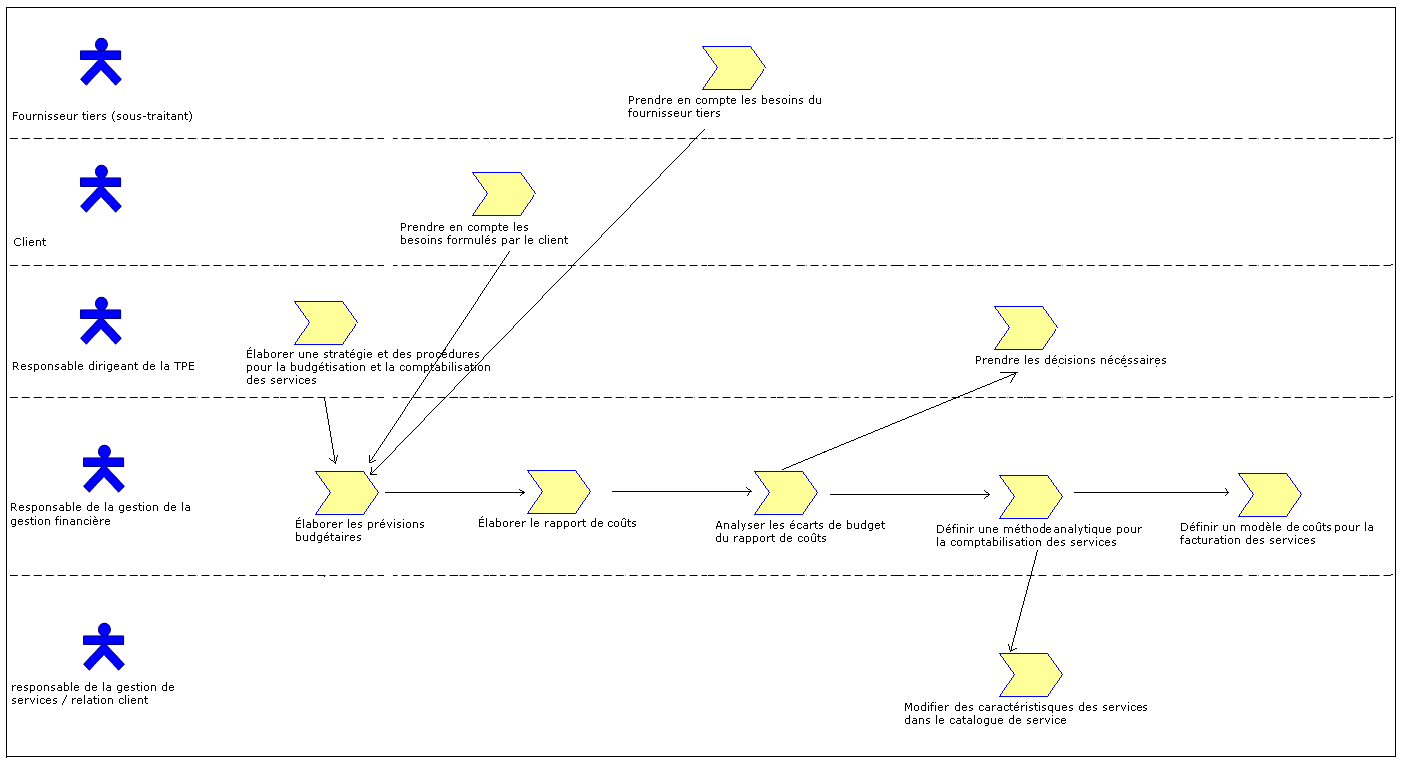 Figure 1 : Cycle de vie du processus modélisé de la budgétisation et de la comptabilisation des services   Cycles de vie des activités de l’amélioration continue du processus de budgétisation et de comptabilisation des services (PDCA)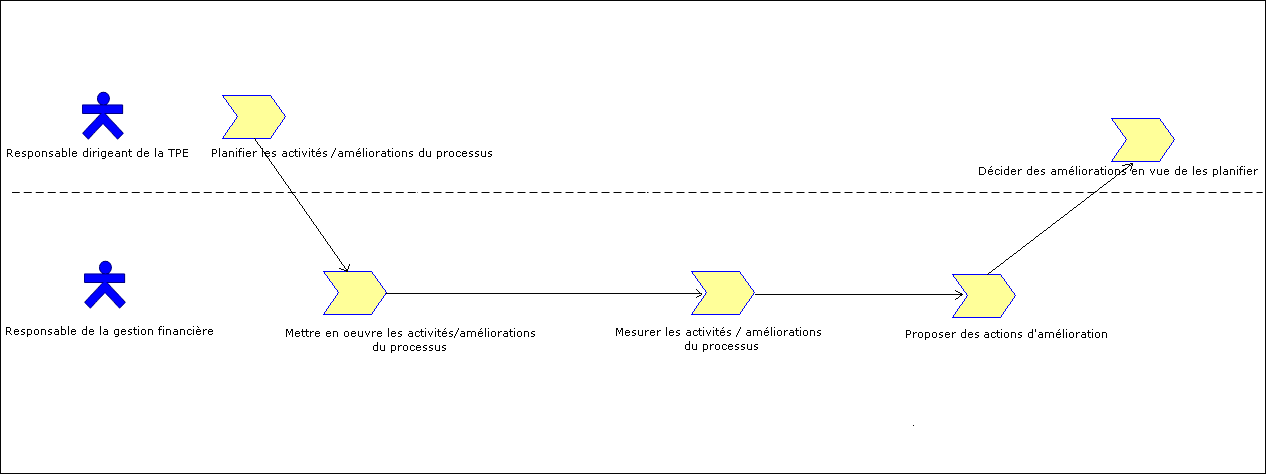 Figure 2 : Cycle de vie de l’amélioration du processus de budgétisation et de la comptabilisation des services (PDCA)   Annexe A – Gabarits de documents et exemplesExemple de Modèle de coûtsCe Table en format sur Excel ou autre représente un exemple de répartition des coûts de services dans une organisation.  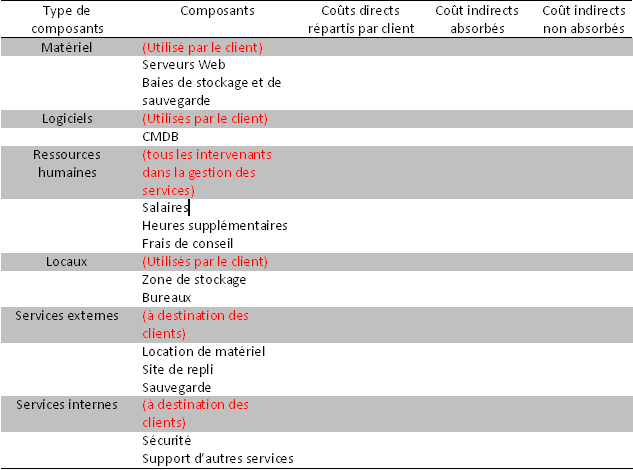 Table 7 : Exemple de Modèle de coûtsAnnexe B – Liste de vérifications des documentsAucune liste de vérification.Annexe C – Références aux normes et modèles  Cette annexe démontre la traçabilité de cette trousse de déploiement avec les normes ISO, avec la norme BS ®, avec L’ITIL Infrastructure Library version 3 (ITIL®) et avec le modèle Capability Maturity Model Integration for Services  version 1.2 (CMMI-SVC®). Remarque :Pour chacune des tâches, sa couverture est indiquée selon la convention suivante :Couverture complète = C Couverture partielle   = PAucune couverture = NCette section est fournie seulement à titre d'information Les tâches traitées dans chacun des Tablex sont uniquement celles qui présentent une couverture.Matrice de référence à la norme ISO 9000:2000Matrice de référence à la norme BS  Matrice de référence à ITILMatrice de référence au modèle CMMI-SVCAnnexe D – OutilsOutils utilisés au niveau de  :Chiffrier type MS Excel ou autre Logiciel de comptabilitéLe logiciel de gestion des bases de connaissances du type Wiki (http://www.xwiki.com/xwiki/bin/view/Products/Download)Références bibliographiquesTable 8 : RéférencesFormulaire d’évaluationOptionnel	Nom : 								Adresse courriel : __________________________________À envoyer par courriel à : samiakabli@hotmail.com ou Claude.Y.Laporte@etsmtl.caAuthorSamia KabliEditorsClaude Y. Laporte, École de technologie supérieure (ÉTS), Marc Taillefer, Working Group’s Secretary, working on the ISO/CEI  standard, Date of creationLast modification dateStatusPilot project VersionV 1.1DateVersionAuteurModification0.1S. KabliDocument creation0.2S. KabliSection 3.10.3S. KabliSections 3.1.1 ; 3.1.2 ; 3.1.3 ; 3.1.4 ; 3.1.5 ; 3.2 et 3.30.4S. KabliSection 3.3, Annexes A et B 0.5S. KabliAnnexe C et D0.6S. KabliAdjustment under the new template1.0S. KabliFinal version1.1S. KabliFinal version revisedAbbr./Acr.DefinitionDPDeployment Package - a set of artefacts developed to facilitate the implementation of a set of practices, of the selected framework, in a Very Small Entity.VSE Very Small Entity – an enterprise, organization, department or project having up to 25 people.PDCA or PFVAPlan—Do—Act—Check TPOTrès petite organisation – An enterprise, department or project of 25 or less. (This is the French acronyms for VSE)ITSMSAn IT System Management Service – A management system services in information technologyISOInternational Organization for Standardization – An international standards body.IEC / CEIInternational Electrotechnical Commission - An international standards organization in charge of the fields of electricity, electronics and related technologies.ITILInformation Technology Infrastructure Library – A framework of best practices in IT Service Management. CMMI-SVCCapability Maturity Model Integration for Services – A framework of best practices for evaluating and improving services. Tasks RolesITSM-SDE.4.1.1 Formalization of the components of the management budgeting servicesD, RGF, RGS/RC,  RGS/AC,  CL, FT, FTasks RolesITSM-SDE.4.2.1 Formalization of the components of the management accounting servicesD, RGF, RGS/RC,  RGS/AC,  CL, FT, FNom de la tâcheNom de la tâcheObjectifs :Cette tâche consiste à procéder à l’établissement de mécanisme pour budgétiser la fourniture de services. Justifications :Réaliser des budgets et facturer le coût de la prestation de service permettant l’enregistrement de l'utilisation des ressources financières permet à  de déterminer ces coûts de manière suffisamment détaillée :par intervenant, par type de service, par activité.RôlesCL -Client RôlesFT - Fournisseur tiers RôlesF - FournisseurRôlesD - Dirigeant de la TPORôlesRGF - Responsable de la gestion financièreRôlesRGS/RC - Responsable de la gestion des services/relation clientRôlesRGS/AC- Responsable de la gestion des services/assistance clientArtefacts :Politique de la gestion des servicesArtefacts :Stratégie de budgétisationArtefacts :Procédure de budgétisation des servicesArtefacts :Procédure de la gestion des écarts budgétairesArtefacts :Prévisions financièresArtefacts :Mécanismes d’alertesArtefacts :Rapport de coûtsÉtapes :1. Concevoir et maintenir à jour une stratégie de budgétisationÉtapes :2. Concevoir et maintenir à jour une procédure de budgétisationÉtapes :3. Concevoir et maintenir à jour une procédure de gestion des écarts budgétairesDescription des étapes :Étape 1- Concevoir et maintenir à jour une stratégie de budgétisation Une stratégie de budgétisation établie et spécifiée par le dirigeant de  dans la politique de gestion des services de l’organisation doit définir :Le périmètre du budget : budget fonctionnement ou exploitation. Les objectifs de la budgétisation des services.  La période budgétaire avec la prise en compte à la fois des besoins du client et du fournisseur tiers (sous-traitant) pour établir le niveau d’investissements de la budgétisation.Étape 2- Concevoir et maintenir à jour une procédure de budgétisationLa procédure de budgétisation établie par le responsable de la gestion financière doit décrire et permettre de définir les prévisions financières avec un niveau de détail pour la prise en compte de tous les composants y compris les biens liés aux technologies de l’information, les ressources partagées, les frais généraux, les services assurés par un fournisseur tiers ou un fournisseur, le personnel et les licences et surtout pour le contrôle et la prise de décision. (Voir exemple en Annexe A) Ces prévisions budgétaires seront établies en fonction de la stratégie de budgétisation. Étape 3- Concevoir et maintenir à jour une procédure des écarts budgétairesLa procédure de la gestion des écarts budgétaires doit être établie par le responsable de la gestion financière en vue de produire un rapport de coûts. Cette procédure permet de décrire la gestion des variations par rapport au budget et de définir les mécanismes d’alerte en cas de modification permettant des prises de décision efficaces.Le rapport de coûts élaboré va permettre le suivi et le contrôle des dépenses en regard de ce budget.Nom de la tâcheNom de la tâcheObjectifs :Cette tâche consiste à comptabiliser le coût de la fourniture de services. Justifications : des budgets et facturer le coût de la prestation de service permettant l’enregistrement de l'utilisation des ressources financières afin de déterminer les coûts de manière suffisamment détaillée :par intervenant, par type de service, par activité.RôlesCL -Client RôlesFT - Fournisseur tiers RôlesF - FournisseurRôlesD - Dirigeant de la TPORôlesRGF - Responsable de la gestion financièreRôlesRGS/RC - Responsable de la gestion des services/relation clientRôlesRGS/AC- Responsable de la gestion des services/assistance clientArtefacts :Procédure de comptabilisation des servicesArtefacts :Catalogue des servicesArtefacts :Procédure de facturationArtefacts :Méthode du calcul analytiqueArtefacts :Politique de prixArtefacts :Modèle de coûtsÉtapes :1. Concevoir et maintenir à jour une procédure de comptabilisationÉtapes :2. Concevoir et maintenir à jour une procédure de facturationDescription des étapes :Étape 1 - Concevoir et maintenir à jour une procédure de comptabilisation :La procédure de comptabilisation doit être définie selon le choix de gestion défini par le dirigeant de  qui doit permettre de connaître les coûts afférents aux services. Il convient de définir la méthode de calcul analytique (prix de revient et rentabilité). Les états produits par cette procédure aideront le responsable de la gestion/relation client à revoir les caractéristiques de ses services (catalogue de service).Étape 2 - Concevoir et maintenir à jour une procédure de facturation :Il convient de définir la procédure de facturation en déterminant le modèle de coûts qui permet de définir comment imputer les coûts indirects et ventiler les coûts directs sur les services et les dépenses entre coûts fixes et coûts variables. Cette procédure doit tenir compte de la politique de prix que le dirigeant doit décider en vue de la proposer aux clients. (Voir exemple de Modèle de coûts en Annexe A)Cette politique sera spécifiée au client au niveau du catalogue de service et au niveau du  du client relativement au service à lui fournir. Exemple : prix coûtant, prix avec marge, prix comptable, prix du marché, prix fixe)Note : Cette politique de prix doit être simple, compréhensible, juste et réaliste.  RôleAbréviationCompétence1.ClientsCLDestinataire de la fourniture du service selon l’expression de ses besoins et sa commande auprès de l’organisation.2.Dirigeant de  DLe directeur général entrepreneur en tant que dirigeant doit définir la stratégie et les objectifs mesurables de son affaire de son organisation et les aligner avec ceux de la gestion des services en TI.3.Fournisseur FUn organisme ou une personne à qui fourni en amont une partie des composants du service à  (fabriquant d’équipement, distributeur d’équipement, revendeur d’équipement…).4.Fournisseur tiers FTUn organisme ou une personne à qui  confie une partie ou la totalité du service qu’elle offre à son client.5.Responsable de la gestion financièreRGFPersonne désignée par le dirigeant de  ayant les qualités requises pour tous les aspects financiers et comptables relativement à la gestion des services6.Responsable de la gestion des services/assistance clientRGS/ACPersonne responsable de la gestion à vocation plus technique sous la hiérarchie directe du dirigeant de  Il est aussi désigné comme responsable du changement.Et comme responsable de la gestion des incidents majeurs.7.Responsable de la gestion des services/relation client.RGS/RCPersonne responsable de la gestion à vocation commerciale sous la hiérarchie directe dirigeant de  ArtefactsDéfinitionPolitique de la gestion des servicesDocument qui représente une déclaration d’intention de la part du responsable dirigeant de l’organisation pour la mise en place d’un système de management. Procédure de la gestion des écarts budgétairesDocument (logigramme) qui permet de modéliser la procédure permettant l’élaboration du budgetPrévisions financièresDocument financier représentant un ensemble de lignes recensant de manière exhaustive tous les couts générés par la fourniture des services en TI durant la période budgétaire (annuelle en générale)Rapport de coûtsDocument financier qui permet l’analyse des écarts de budgets et la prise de décision.Procédure de comptabilisation des servicesDocument (logigramme) qui permet de modéliser la procédure permettant de définir la façon de comptabiliser les services.Procédure de facturationDocument (logigramme) qui permet de modéliser la procédure permettant de définir les composants de la facturation des services aux clients.Politique de prixDocument spécifiant exemple : prix coûtant, prix avec marge, prix comptable, prix du marché, prix fixe)Modèle de coûtsDocument qui permet de spécifier la liste des couts qui sont induits par la fourniture des services de  :  Coûts indirects absorbés : se sont les coûts qui ne non directement imputable à un client, car ils sont mutualisés, mais ils représentent des composants qui sont utilisés par le client. Exemple : un serveur Web utilisé par un client comme le cas du helpdesk.Coûts indirects non absorbés : constituent x % de coût indirect total. Exemple : les salaires, les locaux, les différents contrats…  Coûts directs : coûts relatifs au métier du clientTitre de l’activitéCouvertureC/P/NObjectifs / Pratiques de ISO 9000CommentairesITSM-SDE.4.1 Définition et gestion de la budgétisation des servicesNITSM-SDE.4.2 Définition et gestion de la comptabilisation des servicesNTitre de l’activitéCouvertureC/P/NObjectifs / Pratiques de BS CommentairesITSM-SDE.4.1 Définition et gestion de la budgétisation des servicesCDéfinition et gestion de la budgétisationCette activité est réalisée par le processus 6.4 « Budgétisation et comptabilisation des services TI » de la norme BS .ITSM-SDE.4.2 Définition et gestion de la comptabilisation des servicesCDéfinition et gestion de la budgétisationCette activité est réalisée par le processus 6.4 « Budgétisation et comptabilisation des services TI » de la norme BS .Titre de l’activitéCouvertureC/P/NObjectifs / Pratiques de ITIL V.3CommentairesITSM-SDE.4.1 Définition et gestion de la budgétisation des servicesCGérer financièrement les services TICette activité est réalisée par le processus « gestion financière » d’ITILITSM-SDE.4.2 Définition et gestion de la comptabilisation des servicesCGérer financièrement les services TICette activité est réalisée par le processus « gestion financière » d’ITILTitre de l’activitéCouvertureC/P/NObjectifs / Pratiques de CMMI-SVC V1.2CommentairesITSM-SDE.4.1 Définition et gestion de la budgétisation des servicesNITSM-SDE.4.2 Définition et gestion de la comptabilisation des servicesNCléRéférence[ISO/CEI200001]	 ISO/CEI  :2005 Technologies de l'information — Gestion des services — Partie 1 : Spécifications[ISO/CEI200002]ISO/CEI  :2005 Technologies de l'information — Gestion des services — Partie 2 : Code de Pratique[ISO/CEI200005]ISO/CEI  :2005 Technologies de l'information — Gestion des services — Partie 5 : Exemple de plan d’implémentation[ISO9000]ISO 9000 :2000 Système de management de la qualité[ISO/CEI15504]ISO/CEI  technologie de l’information — Évaluation des processus [ITIL08]ITIL pour un service optimal 2e édition, C., , Eyrolles, 2008[BS15000]Achieving ISO/IEC  The differences between BS  and ISO/IEC , J. Dugmore, BSI, 2005[SELM08]ISO/IEC  An Introduction, L. V. Selm, itSMF International, April 2008[PINET07]10 clés pour la gestion des services De l’ITIL à ISO . Pinet, AFNOR, 2007[CARLIER06]Management de la qualité pour la maitrise du SI : ITIL, SPiCE, CMMi, CObIT, ISO , BS 7799, MDA, Six Sigma et IT Gouvernance, A. Carlier, Lavoisier, 2006 [CommuniTI.fr]http://itil.fr/fr/isoiec-20000/106.htmlTrousse de déploiement : Identification des exigences d’un système de management des services en TI – Version 1.0Vos remarques vont nous permettre d’’améliorer le contenu de cette trousse de déploiement. Vos commentaires et suggestions sont nous fortement appréciés.  1. Quel est votre degré de satisfaction à l’égard du CONTENU de cette trousse de déploiement ?  Très satisfait           Satisfait             ni satisfait ni insatisfait            Insatisfait             Très insatisfait2. L’approche dans laquelle les rubriques sont abordées est-elle logique et facile à suivre ? Très satisfait           Satisfait             ni satisfait ni insatisfait            Insatisfait             Très insatisfait3. Quel est votre degré de satisfaction à l’égard de l’APPARENCE/du FORMAT de cette trousse de déploiement ?  Très satisfait           Satisfait             ni satisfait ni insatisfait            Insatisfait             Très insatisfait4. Y a-t-il eu des rubriques superflues qui ont été inclus ? (Veuillez préciser)5. Quelle rubrique manquante auriez-vous souhaité voir dans cette trousse ? (Veuillez préciser) rubrique proposée :  justification de la nouvelle rubrique :6. Y a-t-il des erreurs dans cette trousse de déploiement ? (Veuillez indiquer) description de l'erreur :emplacement de l'erreur (section #, figure #, Table #) :7. Autres remarques ou commentaires :8. Recommanderiez-vous l’utilisation de cette trousse de déploiement à un employé d’une autre TPO ?  Sans aucun doute  Probablement  Pas sûr  Probablement pas  Certainement pas